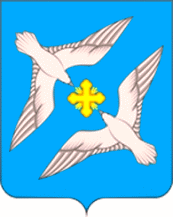 АДМИНИСТРАЦИЯМУНИЦИПАЛЬНОГО ОБРАЗОВАНИЯСЕЛЬСКОЕ ПОСЕЛЕНИЕ «УСПЕНСКОЕ»РЖЕВСКОГО РАЙОНА ТВЕРСКОЙ  ОБЛАСТИП О С Т А Н О В Л Е Н И Е           От 27.02.2017г.                                                                                                  № 9/1В соответствии со ст. 38 Федерального закона от 5 апреля 2013 г.                 № 44-ФЗ «О контрактной системе в сфере закупок товаров, работ, услуг для обеспечения государственных и муниципальных нужд» и приведения нормативных  правовых актов в соответствие  Администрация сельского поселения «Успенское» Ржевского района          ПОСТАНОВЛЯЕТ:1.Внести изменения в п. 1 Постановления № 49 от 25.12.2013г. «Об утверждении Регламента контрактного управляющего» и изложить в новой редакции:-  Возложить обязанности контрактного управляющего, ответственного за осуществление закупок в администрации  сельского поселения «Успенское» Ржевского района Тверской области , включая исполнение каждого контракта, на Начальника отдела бухучета и отчетности, главного бухгалтера   администрации сельского поселения  «Успенское»   Сальникову Т.С. 2. Настоящее Постановление обнародовать в установленном порядке и разместить на  официальном сайте Муниципального образования «Ржевский район»    (www.rzhevregion.com).3. Контроль за исполнением  настоящего постановления оставляю за собой.4.. Настоящее постановление вступает в силу с 1 марта 2017 г., за исключением подпунктов 1-3 пункта 1.7 и подпункта 1 пункта 2.1 Регламента  контрактного управляющего, вступающих в силу с 1 января 2017 года.И.о.Главы   администрациисельского поселения «Успенское»                                       У.Н.Старушок